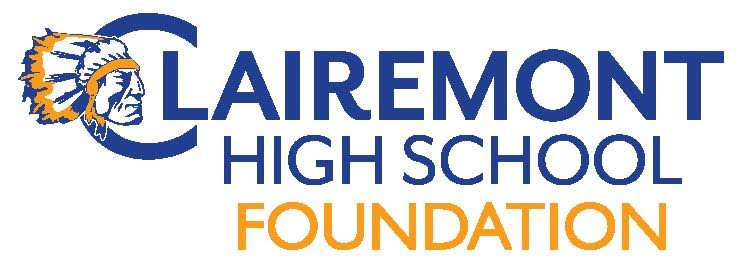 Clairemont High School Foundation Meeting/MixerNovember 13, 2018CHS rm203 7:00pmAGENDACall to order:Introductions:Approve Meeting Minutes :  Foundation Reports:	Treasurer : Proposed Budget/ Financial Report	Fundraising: Chieftain Pledge, Winter WalkCommunications: 	Website	Hospitality New Business:Grant/Sponsorship Requests	Girl’s Waterpolo Snack Bar		Soccer Alumni Event – follow-up, feedback	Intern Update		**Volunteers & Donations Needed**		Turkey Trot CHANGED TO “Winter Walk” (12/20)			Prizes for runners			Pretzels			CutiesGift Certificates, Small Gifts for “Operation Christmas Cheer” (11/26-12/15)		Food donations, teacher thanksgiving coffee, Friday 11/16	Old Business:Foundation Positions AvailableSecretaryAuditorAt Large…ParlimentarianAdjourn Meeting:Next Meeting Dates:	12/11, 1/8, 2/12, 3/12, 4/9, 5/14